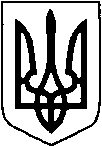 МАР’ЯНІВСЬКА  СЕЛИЩНА РАДАЛУЦЬКОГО РАЙОНУ ВОЛИНСЬКОЇ ОБЛАСТІВОСЬМОГО СКЛИКАННЯПРОЄКТ  ПРОЕКТ РІШЕННЯ          		22 грудня  2022 року                 смт Мар’янівка                                         № 34/___Про бюджет Мар’янівської селищної територіальної громади на 2023 рікВідповідно до ст. 77 Бюджетного кодексу України та п.23 ч.1 ст.26 Закону України „Про місцеве самоврядування в Україні”, враховуючи рішення виконавчого комітету Мар’янівської селищної ради від  грудня № «Про схвалення проєкту бюджету Мар’янівської селищної територіальної громади на 2023 рік», враховуючи пропозиції постійних комісій селищної ради, селищна рада ВИРІШИЛА:1. Визначити на 2023 рік:доходи селищного бюджету у сумі 55 787 962 гривень, у тому числі доходи загального фонду селищного бюджету – 54 124 700 гривень, доходи спеціального фонду селищного бюджету – 1 663 262 гривень, згідно з додатком 1;видатки селищного бюджету у сумі 55 787 962 гривень, у тому числі  видатки загального фонду селищного бюджету –50 124 700 гривень, видатки спеціального фонду селищного бюджету –5 663 262 гривень;профіцит за загальним фондом селищного бюджету у сумі 4 000 000 гривень згідно із додатком 2;дефіцит за спеціальним фондом селищного бюджету у сумі
4 000 000 гривень, згідно із додатком 2;оборотний залишок бюджетних коштів селищного бюджету на 2023 рік у розмірі 150 000 гривень, що становить 0,30 відсотка видатків загального фонду селищного бюджету, визначених цим пунктом;резервний фонд селищного бюджету у розмірі 593 308 гривень, що становить 1,18 відсотка видатків загального фонду селищного бюджету, визначених цим пунктом.2. ЗАТВЕРДИТИ бюджетні призначення головним розпорядникам коштів селищного бюджету на 2023 рік у розрізі відповідальних виконавців за бюджетними програмами  згідно з додатком 6.3. ЗАТВЕРДИТИ на 2023 рік міжбюджетні трансферти згідно з додатком 4.Відповідно до пункту 48 частини першої статті 2 Бюджетного кодексу України установити, що кошти цільових субвенцій з селищного бюджету (крім субвенцій, що надаються за рахунок коштів цільових трансфертів з державного бюджету), визначені у розписі селищного бюджету як видатки споживання, можуть спрямовуватись з бюджетів - отримувачів субвенцій на видатки розвитку відповідно до цільового призначення субвенцій, визначеного у додатку 5 до цього рішення.Відповідно до статей 23 Бюджетного кодексу України надати право селищному голові :1) розподіляти та перерозподіляти субвенції з державного бюджету, з обласного бюджету за рахунок відповідної субвенцій з державного бюджету,та субвенції які надані бюджету селищної територіальної громади з інших місцевих бюджетів ;2) за погодженням з постійною комісією селищної ради з питань бюджету, фінансів  планування, управління власністю, соціально-економічного розвитку та інвестиційної діяльності, депутатської  діяльності  та етики, дотримання прав людини, законності та правопорядку розподіляти та перерозподіляти  додаткові дотації з державного бюджету  та обласного бюджету  за рахунок  відповідної додаткової  дотації з державного бюджету.4. ЗАТВЕРДИТИ на 2023 рік обсяги капітальних вкладень у розрізі інвестиційних проектів згідно з додатком 5.5. ЗАТВЕРДИТИ розподіл витрат селищного бюджету на реалізацію місцевих програм у сумі 12 297 480 гривень згідно з додатком 6.6. Установити, що у загальному фонді селищного бюджету на 2023 рік:1) до доходів загального фонду належать доходи, визначені статтею 64 Бюджетного кодексу України, та трансферти, визначені статтями 97 та 101 Бюджетного кодексу України (крім субвенцій, визначених статтею 691 а частиною першою статті 71 Бюджетного кодексу України);2) джерелами формування у частині фінансування є джерела, визначені пунктом 4 частини 1 статті 15 Бюджетного кодексу України.7. Установити, що джерелами формування спеціального фонду селищного бюджету на 2023 рік:1) у частині доходів є доходи та трансферти, визначені статтею 691Бюджетного кодексу України;2) у частині фінансування є надходження, визначені пунктом 10 частини 1 статті 71 Бюджетного кодексу України, та залишки коштів спеціального фонду;3) у частині кредитування є повернення коштів, наданих з селищного бюджету для кредитування індивідуальних сільських забудовників та молодих сімей і одиноких молодих громадян на будівництво (реконструкцію) та придбання житла.8. Установити, що у 2023 році кошти, отримані до спеціального фонду селищного бюджету:згідно з пунктом 1 частини 1 статті 691 Бюджетного кодексу України та відповідні залишки коштів спеціального фонду, спрямовуються на реалізацію заходів,визначених частиною 2 статті 71 Бюджетного кодексу України;згідно з пунктом 4 та 4 частини 1 статті 691Бюджетного кодексу України та відповідні залишки коштів спеціального фонду, спрямовуються на  реалізацію природоохоронних заходів відділом містобудування та архітектури, комунальної власності, інвестиційної діяльності ;згідно з пунктом 6 частини 1 статті 69¹  Бюджетного кодексу України та відповідні залишки коштів спеціального фонду, спрямовуються на реалізацію заходів, визначених частиною 4 статті 13 Бюджетного кодексу України;згідно з пунктом 9 частини 1 статті 69¹ Бюджетного кодексу України та відповідні залишки коштів спеціального фонду, спрямовуються на заходи, визначені надавачами відповідних субвенцій;згідно з пунктом 10 частини 1 статті 69¹  Бюджетного кодексу України та відповідні залишки коштів спеціального фонду, спрямовуються на надання кредитів з селищного бюджету індивідуальним сільським забудовникам;згідно з пунктом 12 частини 1 статті 69¹ Бюджетного кодексу України та відповідні залишки коштів спеціального фонду, спрямовуються на реалізацію заходів, визначених пунктом 20² частини 1 статті 91 Бюджетного кодексу України.9. Визначити на 2023 рік відповідно до статті 55 Бюджетного кодексу України захищеними видатками селищного бюджету видатки загального фонду на:оплату праці працівників бюджетних установ;нарахування на заробітну плату;придбання медикаментів та перев'язувальних матеріалів;забезпечення продуктами харчування;оплату комунальних послуг та енергоносіїв;соціальне забезпечення;поточні трансферти місцевим бюджетам;10. Дозволити начальнику фінансового відділу Мар’янівської селищної ради у 2023 році здійснювати розміщення на конкурсних засадах тимчасово вільних коштів бюджету селищної територіальної громади на депозитах в установах банків в межах поточного бюджетного періоду з зарахуванням відсотків за їх користування до загального фонду бюджету селищної територіальної громади у порядку, визначеному постановою Кабінету Міністрів України від 12.01.2011 №6.11. Відповідно до статей 43 та 73 Бюджетного кодексу України надати право селищному голові отримувати у порядку, визначеному Кабінетом Міністрів України, позики на покриття тимчасових касових розривів бюджету селищної територіальної громади, пов’язаних із забезпеченням захищених видатків загального фонду, в межах поточного бюджетного періоду за рахунок коштів єдиного казначейського рахунку на договірних умовах без нарахування відсотків за користування цими коштами з обов'язковим їх поверненням до кінця поточного бюджетного періоду.12. Головним розпорядникам коштів бюджету селищної територіальної громади забезпечити:1) затвердження паспортів бюджетних програм протягом 45 днів з дня набрання чинності цього рішення;2) здійснення управління бюджетними коштами у межах встановлених бюджетних повноважень та проведення оцінки ефективності бюджетних програм, забезпечуючи ефективне, результативне і цільове використання бюджетних коштів, організацію та координацію роботи розпорядників бюджетних коштів нижчого рівня та одержувачів бюджетних коштів у бюджетному процесі;3) здійснення контролю за своєчасним поверненням у повному обсязі до бюджету селищної територіальної громади коштів, наданих за операціями з кредитування бюджету;4) доступність інформації про бюджету селищної територіальної громади відповідно до законодавства, а саме:здійснення публічного представлення та публікації інформації про бюджет за бюджетними програмами та показниками, бюджетні призначення щодо яких визначені цим рішенням, відповідно до вимог та за формою, встановленими Міністерством фінансів України, до 15 березня 2024 року;оприлюднення паспортів бюджетних програм у триденний строк з дня затвердження таких документів;5) взяття бюджетних зобов'язань та здійснення витрат бюджету з урахуванням вимог чинного бюджетного законодавства;6) проведення у повному обсязі розрахунків за електричну та теплову енергію, водопостачання, водовідведення, природний газ та послуги зв'язку, які споживаються бюджетними установами, та укладання договорів за кожним видом відповідних послуг у межах бюджетних асигнувань, затверджених у кошторисі.13. Установити, що, у разі зміни назв структурних підрозділів селищної ради, повноваження головних розпорядників коштів бюджету селищної територіальної громади, визначених цим рішенням, передаються структурним підрозділам селищної  ради, які є їх правонаступниками.Фінансовому відділу Мар’янівської селищної ради, управлінню Державної казначейської служби України у Горохівському районі Волинської області, структурним підрозділам селищної ради після зміни назв структурних підрозділів селищної ради забезпечити зміни назв головних розпорядників коштів бюджету селищної територіальної громади у документах, що використовуються у бюджетному процесі.Установити, що передача бюджетних призначень від головних розпорядників коштів бюджету селищної територіальної громади новоствореним структурним підрозділам селищної ради у 2023 році здійснюється відповідно до вимог частини 6 статті 23 Бюджетного кодексу України.14. Фінансовому відділу Мар’янівської селищної ради  у разі внесення змін до чинних нормативно-правових документів Міністерства фінансів України щодо класифікації доходів, видатків і кредитування місцевих бюджетів забезпечити врахування відповідних змін при складанні і виконанні розпису бюджету селищної територіальної громади на 2023 рік та врахувати зміни у класифікації доходів, видатків і кредитування місцевих бюджетів при поданні пропозицій щодо внесення змін до цього рішення.15.  Це рішення набирає чинності з 01 січня 2023 року.16. Додатки 1 – 6 до цього рішення є його невід’ємною частиною.17. Відповідно до статті 28 Бюджетного кодексу України забезпечити опублікування цього рішення в десятиденний строк з дня його прийняття.18. Контроль за виконанням цього рішення покласти на постійну комісію з питань бюджету, фінансів  планування, управління  власністю, соціально-економічного розвитку та інвестиційної діяльності, депутатської діяльності та етики, дотримання прав людини, законності та правопорядку.Селищний  голова                                                                         Олег БАСАЛИК